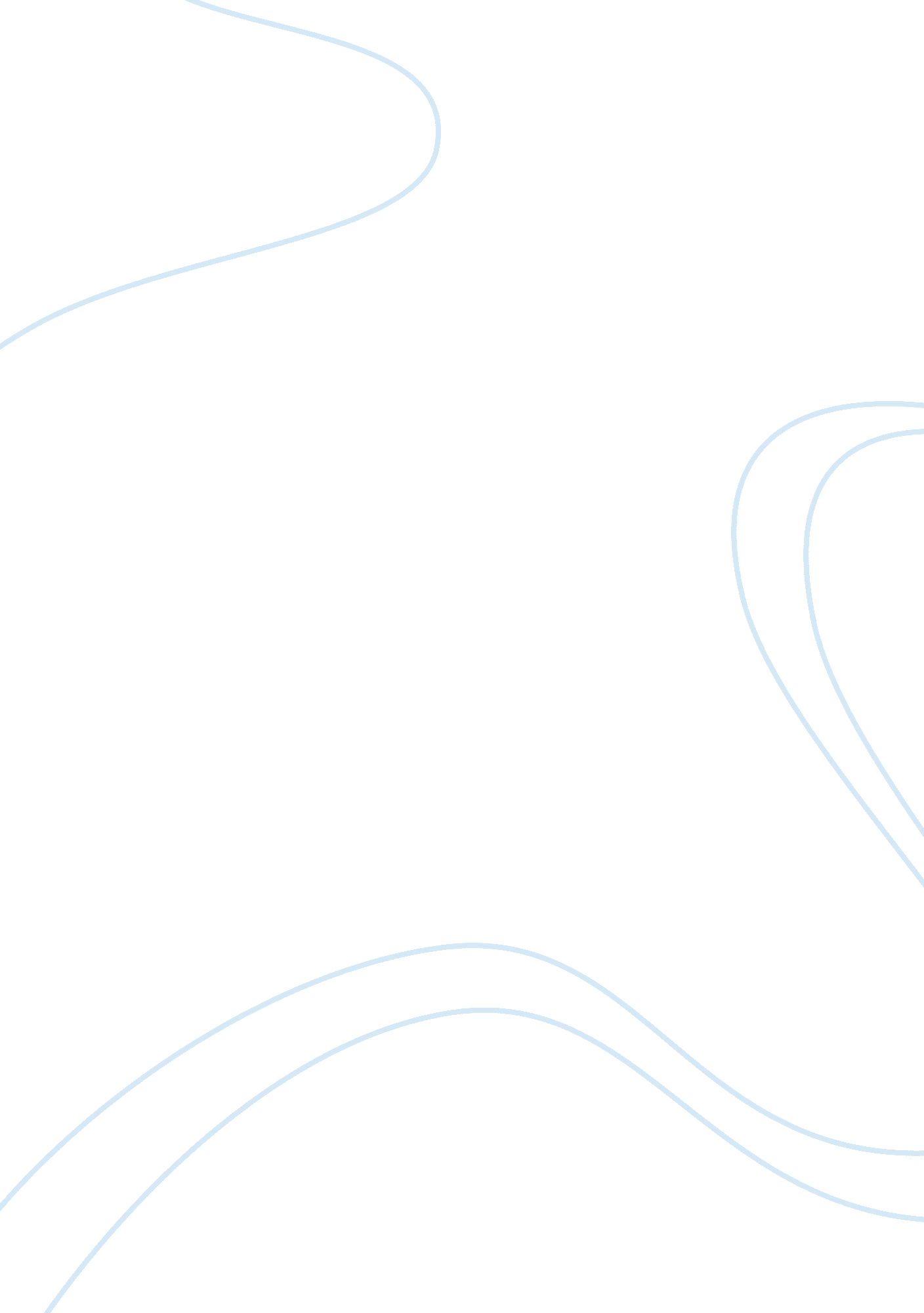 Creating a web page essay sampleTechnology, Internet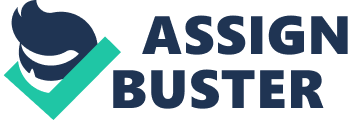 2. 4. 9.      Achieving High Ranking without Chasing Algorithms: Until now we have only discussed methods by which we can improve the ranking of the website by making it more favorable for the algorithm. There exist other ways as well by wh 